Kiállítási lehetőség iskolásoknak! 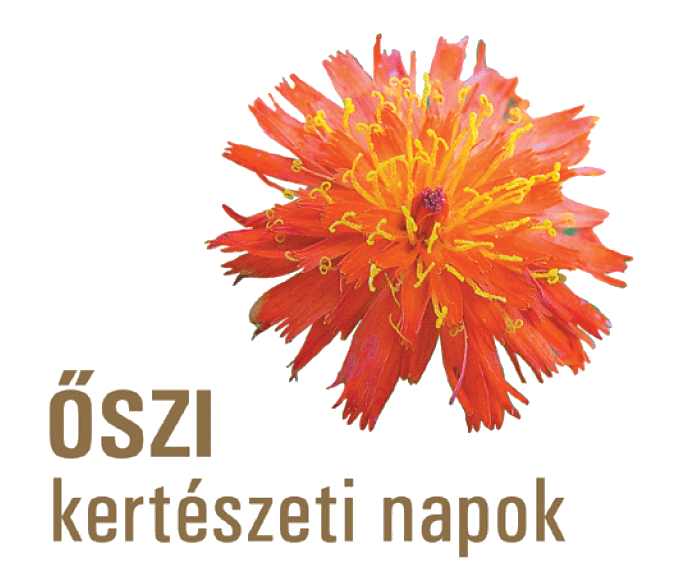 Általános iskolás és középiskolás diákok eddig máshol még ki nem állított, kiállítható saját készítésű:a.) őszi hangulatú „virágos-terméses készítményét, és/vagyb.) őszi levélszíneződés témájú színes rajzát, és/vagyc.) őszi kert témájú színes rajzát várjuk a Szent István Egyetem Budai Campusán (XI. ker. Budapest, Villányi út 29-43.), 2016. október 13-án (csütörtökön) déltől a K épület Dísztermében, a hétvégi kiállításra, a 21. alkalommal megrendezésre kerülő Őszi Kertészeti Napok (2016. okt. 14-16.) keretében.A személyenként legfeljebb 2 db „virágos-terméses” készítmény mintegy 20×20 és 40×40 cm közötti alapméretű és legalább nagyobbrészt terméses anyagú, valamint terített asztalra helyezhető legyen. A személyenkénti legfeljebb 2-2 rajz egy (A4) vagy két iskolai rajzlap méretű (A3) és felfüggesztve is elhelyezhető legyen. Kérjük, hogy a készítő nevét, címét, iskoláját, de legalább osztályát, valamint készítményének/rajzának az elnevezését jól olvashatóan, lehetőleg ötletes formában tüntessék fel, és külön mellékeljék az elérhetőségét.A kiállítható készítményeket/rajzokat zsűri értékeli, a legjobbak készítői tárgyjutalomban is részesülnek október 16-án (vasárnap) 15.30-tól a K épület Díszterme Színpad részén.Vasárnap 18.15 és 20.30 között vihetők el a leadott alkotások (a visszamaradók ezután felszámolásra kerülnek).Jelentkezés és további információk:
Élő Anna technika szakos tanár
Elérhetősége: 06-20-256-6837A szervezők nevében:
dr. Komiszár Lajos
egyetemi főtanácsos